Приложение 4Пример фотофиксации струнного смычкового музыкального инструмента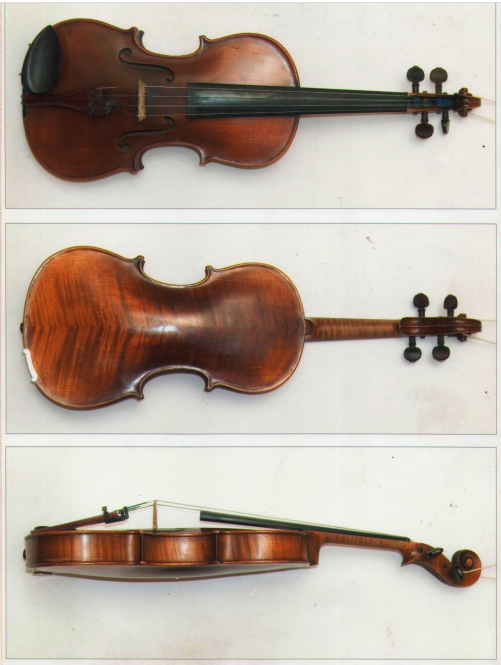 